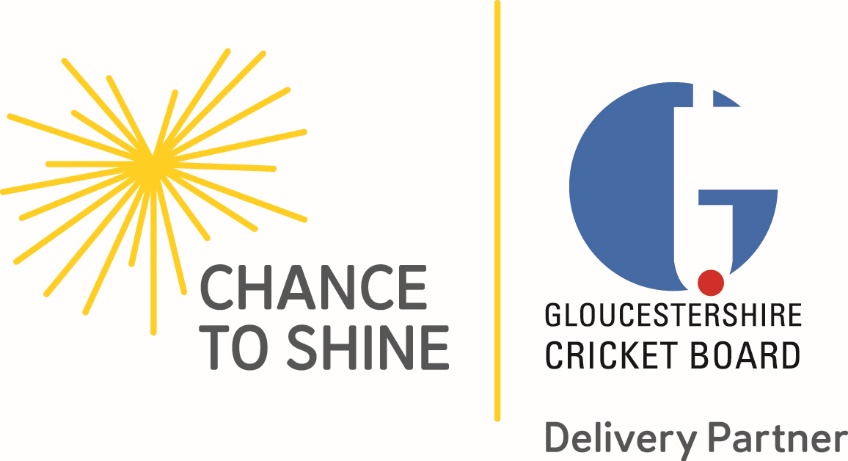 Chance to Shine Impact Report IntroductionThe Gloucestershire Cricket Board (GCB) were in to a second year’s funding programme. The main aim was to continue to work towards the targets set from the Young Persons Player Journey but also use the successes from 2015/16 as a platform for the 2016/17 year. In previous years the GCB have had wonderful success by aligning the Chance to Shine (CTS) philosophy to the main organisation’s strategy strapline ‘Clubs at the Heart’. This methodology essentially involves clubs being involved in the selection of projects and ensuring clubs in need are supported. It was decided that were going to influence clubs to start younger (Under 9s years 3 and 4). Following the success from 2015/16, 2016/17 saw 27 cricket clubs run their own CTS project. The support needed by GCB was very diverse as some clubs were very proactive and just got on with it, others needed more day to day and coaching support. Each club received a 121 or committee meeting where the GCB gave more information and got to the heart of what the club needed. Once all of the projects were agreed, clubs were notified and schools planning and delivery could take place. This all took place before Christmas so the clubs could hit the schools hard in the New Year and get all delivery booked in early. The GCB, while working to the club’s needs, had some core objectives from the 2016-17 academic year. They were-1- Increase the competition entries on the whole (both Primary and Secondary)2- Increase the number of young people migrating from school to club (both Primary and Secondary)3- Reach more ‘new schools’ 4- Support clubs to have a wider understanding of their junior membership and recognise when players are leaving the clubPlease see below the key performance indicators that the GCB set at the start of the programme compared to what actually was delivered.Primary SecondaryStreet (no impacts defined, just actuals)Overall, we are very pleased with the KPI’s. The focus of spending more time face to face with club people we believe was the main reason the GCB were able to have the effect it did. The most satisfying statistic has to be the migration number of 532 which has exceeded our expectations once again.The way in which the GCB recorded migration this year we believe is an extremely robust and accurate way to get ‘proper information’. Each club completed an impact report form which asked for specific numbers. This included Primary, Secondary and the Golden Ticket incentive. This incentive provided clubs to offer an incentive to young people to come along to the club. This transition method was the first year in action and as a result 80 young people used it to join a club. This is something that will be pushed harder next year as only half the clubs took it up. The potential for this is huge and a number of other counties have used the GCB template and ran it themselves. The GCB recognised that assemblies work and that an increase was needed and the feedback again this year from clubs has been very positive. 89 assemblies were delivered in total which were mainly delivered by GCB Community Coaches (this includes All Stars promotion assemblies). There are a couple of club coaches that are happy to deliver them however most coaches ask the GCB to deliver on their behalf as speaking to a whole school and its teachers often intimidates them.The success and longevity of this programme is highly dependent on the number and quality of the coaches and workforce. The last 3 years, the GCB have run a stand-alone event where all coaches come together for a CPD event. This is something that will be reviewed as I’m sure there are other ways where support can be given. Something that is ongoing and personal would have more effect however having over 40 external coaches involved makes that a tricky exercise. Impact- SchoolsHi Chris,Thank you once again for enabling Gorsley Goffs Primary School to be involved in the Chance to Shine programme. The relationship we have with Aston Ingham CC is excellent and we now love playing cricket, the coach is great and compared to other sports everything is so organised. We hope we can continue to be involved in the future. Kind regardsJane WilliamsKS2 Teacher- Gorsley Goffs PrimaryDear Chris,On behalf of myself, the pupils and all teachers I would like to thank you whole heartedly for all the coaching we have received as part of the Chance to Shine scheme. The school has really taken to cricket and both coaches we had were fantastic. We hope we can continue next year, have a great summer holiday!Many thanks, Matt AllisonKS2 teacher, St Johns Primary CheltenhamImpact- ClubsHi ChrisThank you so much for allowing Westbury on Severn CC to be involved in the Chance to Shine project this year. We now have the foundation of a youth section and without Chance to Shine we wouldn’t have the numbers signed up that we do (35). The schools have been really receptive and the relationship has now began with these local schools in the community which we now hope will grow year on year.Thanks againIan Dunn, Westbury on Severn CCKey Performance IndicatorsTargetActualAssemblies4589Existing schools7573New Schools2541Competition Types54Competition Entries- Intra (matches played)150   33Competition Entries- Inter (matches played)5001016Kwik Year 5/6142154Kwik Year 3/4125122Kwik Girls8283Primary Indoor2932Under 11 Hardball60Migration400532Transition Methods34Transition Sessions4078Key Performance IndicatorsTargetActualExisting Schools5147New Schools59Competition Types1918Lady Taverners U132328Lady Taverners U152228Secondary Indoor816ESCA all98100Chance to Compete Boys all4886Table Cricket48HE- FE44Competitions Overall245270Migration200120Transition Methods34Key Performance Indicators2016No of Junior Projects7No of Young Adults Projects2No of registered participants145No of competitions14No of case studies1No of educational workshops0